GUIA N° 1La Filosofía nos permite cuestionar la realidad y a nosotros mismos.OBJETIVO: OA1 Describir características del quehacer filosófico considerando el problema de su origen y sentido, e identificando algunas de sus grandes preguntas.OAb Analizar y fundamentar problemas presentes en textos filosóficos, considerando sus supuestos, conceptos, métodos de razonamiento en implicancias en la vida cotidiana.ATIVIDADES:Lea el capítulo II “¿Cómo sabemos algo?” del libro ¿Qué significa todo esto? y responda las preguntas formuladas por el autor.¿Hay una posibilidad significativa de que el interior de tu mente sea lo único que existe, o de que, aun cuando haya un mundo exterior a tu mente, sea totalmente distinto de lo que crees?Si lo anterior es posible, ¿tienes alguna forma de probarte a ti mismo que realmente no es cierto?Si no puedes probar que algo existe fuera de tu propia mente, ¿es correcto seguir creyendo de todas maneras en el mundo externo?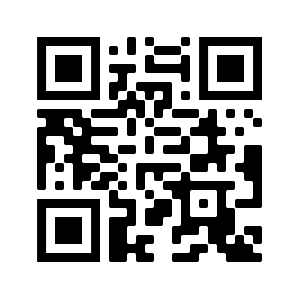 CORPORACIÓN EDUCACIONAL  A&GColegio El PradoCooperativa nº 7029 – PudahuelTeléfonos: 227499500  -   227476072www.colegioelprado.cldireccioncolegioelprado@gmail.comRBD: 24790-1  Profesor(a): Kader Bathich López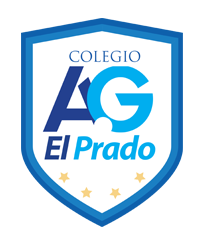 CURSO: III° Medio